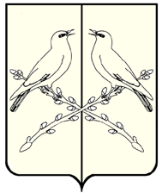 АДМИНИСТРАЦИЯ ВОЗНЕСЕНСКОГО СЕЛЬСКОГО ПОСЕЛЕНИЯТАЛОВСКОГО МУНИЦИПАЛЬНОГО РАЙОНАВОРОНЕЖСКОЙ ОБЛАСТИРАСПОРЯЖЕНИЕот 30 сентября 2022 года № 38п. ВознесенскийВо исполнение распоряжения правительства Воронежской области от 28.09.2022 № 1028-р, в соответствии со ст.ст.10,61 ФЗ от 10.01.2002 № 7-ФЗ «Об охране окружающей среды» в целях создания благоприятной окружающей среды, повышения уровня благоустройства и санитарного состояния  Вознесенского сельского поселения:Провести с 03 октября по 01  ноября 2022 года месячник по благоустройству и санитарной очистке территории Вознесенского сельского поселения.Создать комиссию по организации и контролю за проведением месячника в Вознесенском сельском поселении (приложение 1).Утвердить план мероприятий по проведению месячника по благоустройству и санитарной очистке территории Вознесенского сельского поселения  с указанием конкретных видов и объемов работ, в том числе работ по благоустройству памятных и мемориальных мест, кладбищ, ликвидации несанкционированных свалок, ремонту детских и спортивных площадок, озеленению, и представить их в администрацию муниципального района, согласно приложения (приложение 2).Обеспечить участие коллективов организаций, общественных объединений и населения в работе по благоустройству и санитарной очистке прилегающих территорий, а также территорий улиц, тротуаров и других объектов.Принять меры по утилизации сухой травянистой растительности безогневыми способами.Обеспечить соблюдение техники безопасности при проведении всех видов работ и перевозки людей, а также организовать в случае необходимости медицинское сопровождение.По итогам проведения месячника предоставить информацию о выполненных мероприятиях не позднее 02.11.2022 года. Контроль за выполнением данного распоряжения оставляю за собой.Глава Вознесенского сельского поселения 				А.Ф.БорисовПриложение 1                                                                                к распоряжению администрации                                                                    Вознесенского сельского поселения                                                                                                      от 30.09.2022г. №38СОСТАВкомиссии по организации и контролю за проведением месячников по благоустройству и санитарной очистке территории сельского поселенияБорисов					 	глава Вознесенского сельского 	поселения,Александр Федорович 				председатель комиссииКолбенева						специалист 1 категории  	администрации,Валентина Александровна				 заместитель председателя комиссии	Члены комиссии:Клишина 						руководитель  ВознесенскогоСДКТатьяна Ивановна					 Поротикова 					специалист по земельным вопросам Оксана Ивановна				Вознесенского сельского поселенияЗобов Владимир Ильич					директор МКОУ «Докучаевская СОШ»Приложение 2к распоряжению администрацииВознесенского сельского поселенияот 30.09.2022 № 38Мероприятия по благоустройству и санитарной очистке территории Вознесенского сельского поселенияО проведении месячника по благоустройству и санитарной очистке территории поселения№ ппНаименование мероприятияСрок проведенияОтветственное лицо1Информирование населения о проведении месячникадо 03.10.2022Администрация поселения2Подготовка нормативного акта о проведении весеннего месячника по санитарной очистке и благоустройству территории поселениядо 03.10.2022Администрация поселения3Обеспечение участия коллективов организаций, общественных объединений и населения в работе по санитарной очистке закрепленных территорий, а также  территорий общего пользования  населенных пунктов.октябрьАдминистрация поселения, руководители предприятий и организаций4Проведение общерайонного субботника15.10.202229.10.2022Администрация поселения5Очистка от мусора прилегающей территории, ликвидация несанкционированных свалок бытовых, строительных и других видов отходовпостоянноАдминистрация поселения, руководители предприятий и организаций6Ремонт мемориальных объектов, очистка территории кладбищоктябрьАдминистрация поселения7Озеленение территории населенных пунктов в соответствии с планом озеленения на 2022 год, инвентаризация, вырубка и обрезка сухостойных и аварийно-опасных деревьев в населенных пунктахоктябрьАдминистрация поселения, руководители предприятий и организаций8Ремонт фасадов жилых домов и административно-производственных зданий, приведение в надлежащее состояние малых архитектурных форм, ремонт огражденийоктябрьАдминистрация поселения, руководители предприятий и организаций9Утилизация сухой травянистой растительности безогневым способомоктябрьАдминистрация поселения10Ремонт детских игровых и спортивных площадококтябрьАдминистрация поселения11Содержание внутрипоселковых дорог и пешеходных тротуаровпостоянноАдминистрация поселения, население12Активизация работы по выявлению фактов нарушения требований Правил благоустройства территории поселенияпостоянноАдминистрация поселения, административная комиссия администрации Таловского муниципального района13Анализ проводимой работы с размещением информации на официальном сайте администрации поселенияпостоянноАдминистрация поселения